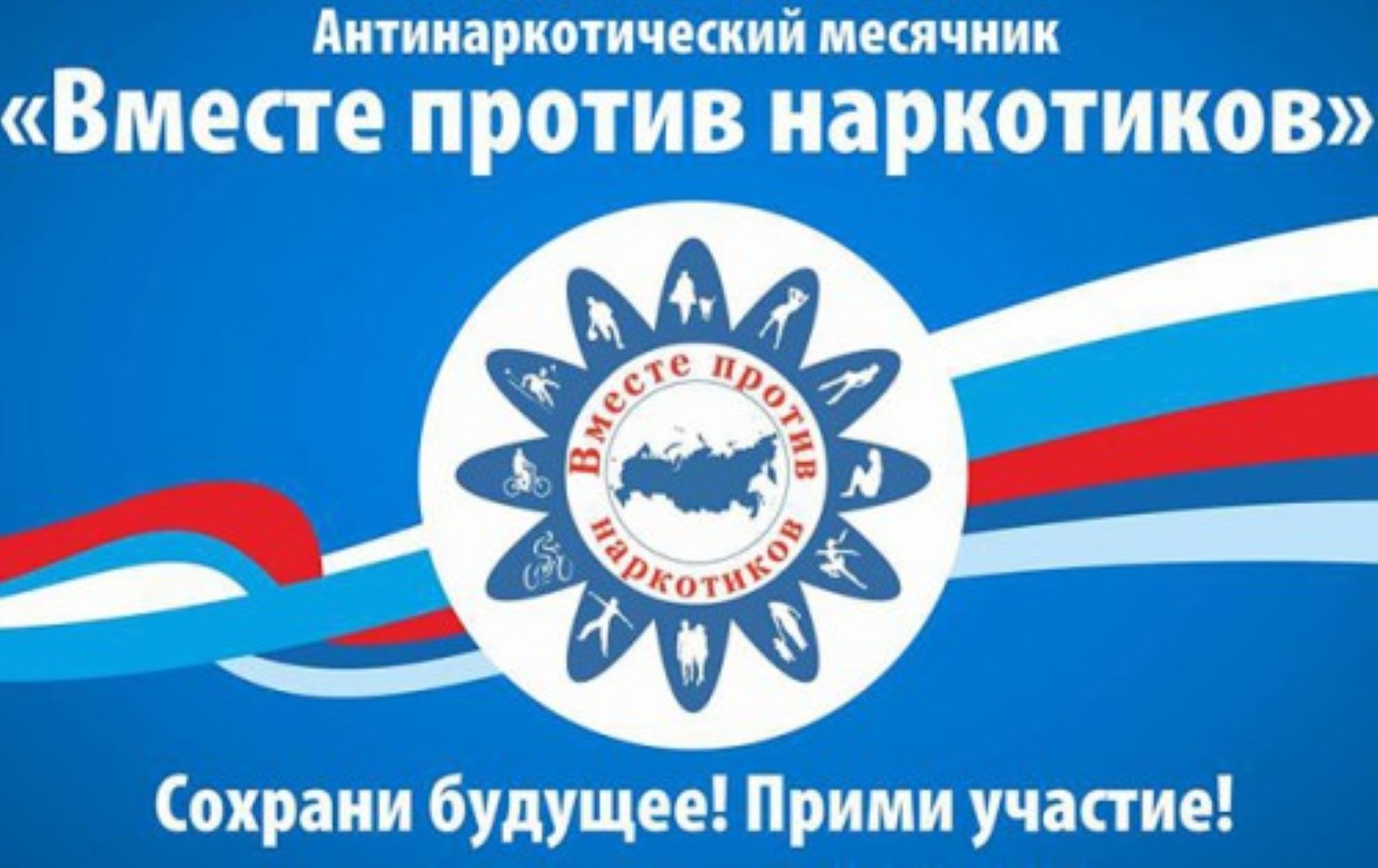 Государственная политика в сфере оборота наркотиков.        Государственная политика в сфере оборота наркотических средств, психотропных веществ и в области противодействия их незаконному обороту направлена на установление строгого контроля за оборотом наркотических средств, психотропных веществ, на постепенное сокращение числа больных наркоманией, а также на сокращение количества правонарушений, связанных с незаконным оборотом наркотических средств, психотропных веществ.        Согласно ст.40 Федерального закона России «О наркотических средствах и психотропных веществах» в Российской Федерации запрещается потребление наркотических средств или психотропных веществ без назначения врача.        В уголовном кодексе России, в разделе преступления против здоровья населения и общественной нравственности 9 статей, которые определяют степень ответственности лица, причастного к незаконному обороту наркотиков.Статья 228. Незаконные приобретение, хранение, перевозка, изготовление, переработка наркотических средств, психотропных веществ или их аналогов – наказывается лишением свободы на срок до 3 лет.        Статья 228.1. Незаконные производство, сбыт или пересылка наркотических средств, психотропных веществ или их аналогов- наказывается лишением свободы на срок от 4 до 20 лет.        Статья 228.2. Нарушение правил оборота наркотических средств или психотропных веществ- наказывается лишением свободы на срок до 3 лет.         Статья 229. Хищение либо вымогательство наркотических средств или психотропных веществ- наказывается лишением свободы на срок от 3 до 15 лет.Статья 230. Склонение к потреблению наркотических средств или психотропных веществ- наказывается лишением свободы на срок от 5 до 12 лет.       Статья 231. Незаконное культивирование запрещенных к возделыванию растений, содержащих наркотические вещества- наказывается лишением свободы на срок от 2 до 8 лет.       Статья 232. Организация либо содержание притонов для потребления наркотических средств или психотропных веществ- наказывается лишением свободы на срок от 4 до 7 лет.       Статья 233. Незаконная выдача либо подделка рецептов или иных документов, дающих право на получение наркотических средств или психотропных веществ- наказывается лишением свободы на срок до 3 лет.         Статья 234. Незаконный оборот сильнодействующих или ядовитых веществ в целях сбыта- наказывается лишением свободы на срок от 3 до 8 лет.Не подвергай себя и своих близких опасности,веди здоровый образ жизни- здоровым все здорово!Ты- человек!А это звучит гордо!          Зачем подвергать себя опасности быть задержанному и привлеченному к уголовной ответственности сотрудниками правоохранительных органов, находясь на дискотеке или проводя досуг в другом месте употребляя наркотики, либо совершая с ними какие- либо незаконные действия- когда вокруг масса способов выплеснуть избыток адреналина и энергии. Это страстный и зажигательный танец, увлекательная беседа, боулинг, бильярд и другие игры, наконец возможность приятно и вкусно покушать.          В Кодексе РФ об административных правонарушениях предусмотрено 8 составов административных правонарушений, связанных с незаконным оборотом наркотиков.          Ст.6.8- незаконное потребление, хранение, перевозка, изготовление, переработка без цели сбыта наркотических средств и психотропных веществ- штраф до 10 МРОТ или административный арест до 15 суток.           Ст.6.9- потребление наркотических средств и психотропных веществ без назначения врача- штраф от 5 до 10 МРОТ или административный арест до 15 суток.           Ст.6.10- вовлечение несовершеннолетних в употребление спиртных напитков или одурманивающих веществ- штраф от 5 до 10 МРОТ.           Ст.6.13- пропаганда наркотических средств, психотропных веществ- штраф от 20 до 25 МРОТ, с конфискацией рекламной продукции и оборудования, на котором она изготовлена.           Ст.20.20- потребление наркотических средств в общественных местах- штраф от 10 до 15 МРОТ.           Ст.20.20- потребление наркотических средств несовершеннолетними в общественных местах в возрасте до 16 лет, влечет наложение штрафа на родителей в размере от 3 до 5 МРОТ.            С юных лет необходимо запомнить одну простую истину. Различные нормы и правила существуют для чего?  (вопрос аудитории). Правильно, для того, что бы их соблюдать, выполнять, либо не нарушать. Возьмем для примера соблюдение правил дорожного движения. Управляешь автомобилем не нарушая скоростной режим, выполняешь требования дорожных знаков, уважаешь других участников движения включая пешеходов- все хорошо. Не останавливает сотрудник ГАИ, не составляет протокол, все в порядке с нервной системой. И вот если ты допускаешь нарушения то, тебя остановят, выпишут штраф, лишат прав, и самое страшное в ДТП это смерть. Так же и с нормами, которые устанавливает уголовный закон относительно незаконного оборота наркотиков. Не нарушай. Не приступай черту и все будет хорошо.       Кто то может сказать:  «а я не знал». Закон четко трактует- незнание закона не освобождает от ответственности.